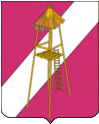 СОВЕТ СЕРГИЕВСКОГО СЕЛЬСКОГО ПОСЕЛЕНИЯКОРЕНОВСКОГО РАЙОНАР Е Ш Е Н И Е07 марта 2023 года                                                                                                № 170ст. СергиевскаяО внесении изменений в решение  Совета Сергиевского сельского поселения Кореновского района от 13 декабря 2022 года №158 «О бюджете Сергиевского сельского поселения Кореновского района на 2023год и плановый период 2024-2025 годы»Совет Сергиевского сельского поселения Кореновского района решил:1.Внести в решение сессии Совета Сергиевского сельского поселения Кореновского района от 12 декабря 2022 года № 158 «О бюджете Сергиевского сельского поселения Кореновского района на 2023-2025 годы» следующие изменения:           1.1.В пункте 1:            в подпункте 1 слова «в сумме 31907,2 тыс. рублей» заменить словами «32570,3 тыс. рублей»;            в подпункте 2 слова «в сумме 31907,2 тыс. рублей» заменить словами «32647,2 тыс. рублей»;            1.1.В пункте 2:            в подпункте 1 слова «в сумме 15642,4 тыс. рублей» заменить словами «19872,4 тыс. рублей»;            в подпункте 2 слова «в сумме 15642,4 тыс. рублей» заменить словами «20255,4 тыс. рублей»;             подпункт 6 пункта 1 изложить в новой редакции: «дефицит (профицит) местного бюджета в сумме 76,9 тыс.рублей и направить на покрытие дефицита  расходов бюджета в сумме 76,9 тыс.рублей, за счет свободного остатка на 01.01.2023 года».          подпункт 4 пункта 2 изложить в новой редакции: «дефицит (профицит) местного бюджета в сумме 383,0 тыс.рублей и направить на покрытие дефицита  расходов бюджета в сумме 383,0 тыс.рублей, на 2024 год за счет свободного остатка на 01.01.2024 года».          1.2.  Приложение № 1 «Объем поступлений доходов бюджета Сергиевского сельского поселения Кореновского района на 2023 год» с целью увеличения общей суммы доходов бюджета на 663,1 тыс.рублей, изложить в новой редакции (приложение № 1);            1.3.  Приложение № 2 «Объем поступлений доходов бюджета Сергиевского сельского поселения Кореновского района на 2024-2025 годы» с целью увеличения общей суммы доходов бюджета на 4230,0 тыс.рублей, изложить в новой редакции (приложение № 2);            1.4. Приложение № 3«Объем межбюджетных трансфертов, получаемых из других бюджетов в 2023 году» с целью увеличения общей суммы доходов бюджета на 663,1 тыс.рублей, изложить в новой редакции (приложение № 3);            1.5. Приложение № 4«Объем межбюджетных трансфертов, получаемых из других бюджетов в 2024-2025 годах» с целью увеличения общей суммы доходов бюджета на 4230,0 тыс.рублей, изложить в новой редакции (приложение № 4);             1.6. Приложение № 5 «Распределение расходов местного бюджета   по разделам и подразделам классификации расходов бюджетов на 2023 год» с целью увеличения общего объема расходов на 740,0 тыс.рублей, изложить в новой редакции ( приложение № 5);            1.7. Приложение № 6 «Распределение расходов местного бюджета   по разделам и подразделам классификации расходов бюджетов на 2024-2025 годы» с целью увеличения общего объема расходов на 4613,0 тыс.рублей, изложить в новой редакции ( приложение № 6);             1.8. Приложение № 7 «Перечень целевых программ, предусмотренныхк финансированию из местного бюджета в 2023году», с целью увеличения общего объема расходов на 699,3 тыс.рублей, изложить в новой редакции ( приложение №7);             1.9. Приложение № 8 «Перечень целевых программ, предусмотренныхк финансированию из местного бюджета в 2024-2025годах», с целью увеличения общего объема расходов на 4500,0 тыс.рублей, изложить в новой редакции ( приложение №8);              2.0. Приложение № 9 «Распределение бюджетных ассигнованийпо целевым статьям (муниципальным программам и непрограммным направлениям деятельности), группам видов расходов классификации расходов бюджета на 2023 год» с целью увеличения общего объема расходов на 740,0 тыс.рублей, изложить в новой редакции ( приложение №9);                2.1. Приложение № 10 «Распределение бюджетных ассигнованийпо целевым статьям (муниципальным программам и непрограммным направлениям деятельности), группам видов расходов классификации расходов бюджета на 2024-2025 годы» с целью увеличения общего объема расходов на 4613,0 тыс.рублей, изложить в новой редакции ( приложение №10);                2.2. Приложение № 11«Ведомственная структура расходов бюджета Сергиевского сельского поселения Кореновского района на 2023 год.», с целью увеличения общего объема расходов на 740,0 тыс.рублей, изложить в новой редакции ( приложение №11);                2.3. Приложение № 12«Ведомственная структура расходов бюджета Сергиевского сельского поселения Кореновского района на 2024-2025 годы.», с целью увеличения общего объема расходов на 4613,0 тыс.рублей, изложить в новой редакции ( приложение №12);              2.4. Приложением № 13 «Источники внутреннего финансирования дефицита бюджета поселения на 2023 год», с целью уточнения источников внутреннего финансирования дефицита бюджета бюджета за счет изменения остатков средств на счетах по учету средств бюджета на 76,9 тыс.рублей, изложить в новой редакции (приложение №13).                2.5. Приложением № 14 «Источники внутреннего финансирования дефицита бюджета поселения на 2024-2025 годы», с целью уточнения источников внутреннего финансирования дефицита бюджета за счет изменения остатков средств на счетах по учету средств бюджета на 383,0 тыс.рублей, изложить в новой редакции (приложение №14)                 3. Опубликовать данное решение в средствах массовой информации.                          4. Настоящее решение вступает в силу со дня его опубликования. Глава Сергиевского сельского поселенияКореновского района		                          	                                  А.П. Мозговой 